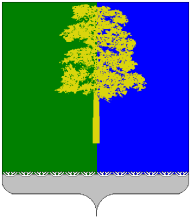 ХАНТЫ-МАНСИЙСКИЙ АВТОНОМНЫЙ ОКРУГ – ЮГРАДУМА КОНДИНСКОГО РАЙОНАРЕШЕНИЕО Порядке принятия лицами, замещающими муниципальные должности муниципального образования Кондинский район на постоянной основе, почетных и специальных званий, наград и иных знаков отличия (за исключением научных и спортивных) иностранных государств, международных организаций, политических партий, иных общественных объединений и других организацийВ   соответствии   с   Федеральным законом от 25 декабря 2008 года     № 273-ФЗ «О противодействии коррупции», руководствуясь Указом Президента Российской Федерации от 10 октября 2015 года № 506 «Об утверждении Положения о порядке принятия лицами, замещающими отдельные государственные должности Российской Федерации, отдельные должности федеральной государственной службы, почетных и специальных званий, наград и иных знаков отличия иностранных государств, международных организаций, политических партий, иных общественных объединений и других организаций», Уставом Кондинского района, Дума Кондинского района решила:1.Утвердить Порядок принятия лицами, замещающими муниципальные должности муниципального образования Кондинский район на постоянной основе, почетных и специальных званий, наград и иных знаков отличия           (за исключением научных и спортивных) иностранных государств, международных организаций, политических партий, иных общественных объединений и других организаций (приложение).2. Обнародовать настоящее решение в соответствии с решением Думы Кондинского района от 27 февраля 2017 года № 215 «Об утверждении Порядка опубликования (обнародования) муниципальных правовых актов               и другой официальной информации органов местного самоуправления муниципального образования Кондинский район» и разместить                                 на официальном сайте органов местного самоуправления Кондинского района.3. Настоящее решение вступает в силу после его обнародования.4. Контроль за выполнением настоящего решения возложить на председателя Думы Кондинского района Р.В. Бринстера и главу Кондинского района А.В. Дубовика в соответствии с их компетенцией.Председатель Думы Кондинского района                                   Р.В. БринстерГлава Кондинского района                                                              А.В. Дубовикпгт. Междуреченский02 ноября 2018 года № 456Приложение к решениюДумы Кондинского районаот 02.11.2018 №456Порядок принятия лицами, замещающими муниципальные должности муниципального образования Кондинский район на постоянной основе, почетных и специальных званий, наград и иных знаков отличия (за исключением научных и спортивных) иностранных государств, международных организаций, политических партий, иных общественных объединений и других организацийНастоящий Порядок принятия лицами, замещающими муниципальные должности муниципального образования Кондинский район на постоянной основе, почетных и специальных званий, наград и иных знаков отличия (за исключением научных и спортивных) иностранных государств, международных организаций, политических партий, иных общественных объединений и других организаций (далее - Порядок) устанавливает процедуру принятия лицами, замещающими муниципальные должности муниципального образования Кондинский район на постоянной основе (далее - лица, замещающие муниципальные должности), почетных и специальных званий, наград и иных знаков отличия (за исключением научных и спортивных) иностранных государств, международных организаций, политических партий, иных общественных объединений и других организаций (далее - звания, награды, иные знаки отличия).Лица, замещающие муниципальные должности, принимают звания, награды и иные знаки отличия с разрешения Комиссии по координации работы по противодействию коррупции при Думе Кондинского района (далее - Комиссия по противодействию коррупции).Лицо, замещающее муниципальную должность, получившее звание, награду, иной знак отличия, либо уведомленное иностранным государством, международной организацией, политической партией, иным общественным объединением или другой организацией о предстоящем их получении, в течение трех рабочих дней представляет в Комиссию по противодействию коррупции ходатайство о разрешении принять почетное или специальное звание, награду или иной знак отличия иностранного государства, международной организации, политической партии, иного общественного объединения или другой организации (далее - ходатайство), составленное по форме согласно приложению 1 к настоящему Порядку.Лицо, замещающее муниципальную должность, отказавшееся от звания, награды, иного знака отличия в течение трех рабочих дней представляет в Комиссию по противодействию коррупции уведомление об отказе в получении почетного или специального звания, награды или иного знака отличия иностранного государства, международной организации, политической партии, иного общественного объединения или другой организации (далее - уведомление), составленное по форме согласно приложению 2 к настоящему Порядку.Прием и регистрацию поступивших ходатайств, уведомлений осуществляет лицо, ответственноеза организационно-техническое и документационное обеспечение деятельности Комиссии по противодействию коррупции (далее – ответственное лицо).Ходатайство или уведомление регистрируется в день поступления в журнале ходатайств о разрешении принять почетное или специальное звание, награду или иной знак отличия иностранных государств, международных организаций, политических партий, иных общественных объединений и других организаций, уведомлении об отказе в их принятии (далее - журнал), составленном по форме согласно приложению 3 к настоящему Порядку.В нижнем правом углу последнего листа ходатайства или уведомления ответственным лицом, ставится регистрационная запись, содержащая:Входящий номер и дату поступления (в соответствии с записью, внесенной в журнал);Подпись и расшифровку подписи.Копия ходатайства, уведомления с отметкой о регистрации (номер, дата и подпись) выдается лицу, замещающему муниципальную должность.Журнал хранится в месте, защищенном от несанкционированного доступа.Журнал должен быть прошит и пронумерован. Исправленные записи заверяются ответственным лицом.Лицо, замещающее муниципальную должность, получившее звание, награду, иной знак отличия до принятия Комиссией по противодействию коррупции решения по результатам рассмотрения ходатайства, передает оригиналы документов к званию, награду и оригиналы документов к ней на ответственное хранение, ответственному лицу, в течение трех рабочих дней со дня их получения.В случае если во время служебной командировки лицо, замещающее муниципальную должность, получило звание, награду, иной знак отличия или отказалось от них, срок представления ходатайства либо уведомления исчисляется со дня возвращения лица, замещающего муниципальную должность, из служебной командировки.В случае если лицо, замещающее муниципальную должность, по не зависящей от него причине не может представить ходатайство либо уведомление, передать оригиналы документов к званию, награду и оригиналы документов к ней в сроки, указанные в пунктах 2-4 настоящего Порядка, такое лицо, замещающее муниципальную должность, обязано представить ходатайство либо уведомление, передать оригиналы документов к званию, награду и оригиналы документов к ней не позднее следующего рабочего дня после устранения такой причины.Ходатайство или уведомление в течение двух рабочих дней передаются ответственным лицом в Комиссию по противодействию коррупции для рассмотренияХодатайство лица, замещающего муниципальную должность, рассматривается в порядке и сроки, установленные решением Думы Кондинского района о Комиссии по координации работы по противодействию коррупции при Думе Кондинского района.В случае удовлетворения ходатайства лица, замещающего муниципальную должность, Комиссия по противодействию коррупции в течение семи дней с момента принятия решения выдает (направляет) лицу, замещающему муниципальную должность, обратившемуся с ходатайством, копию принятого решения, передает такому лицу, замещающему муниципальную должность, оригиналы документов к званию, награду и оригиналы документов к ней по акту приема-передачи по форме согласно приложению 4 к настоящему Порядку.В случае отказа в удовлетворении ходатайства лица, замещающего муниципальную должность, Комиссия по противодействию коррупции выдает (направляет) такому лицу, замещающему муниципальную должность, соответствующее решение и направляет оригиналы документов к званию, награду и оригиналы документов к ней в соответствующий орган иностранного государства, международную организацию, политическую партию, иное общественное объединение или другую организацию.Ответственное лицо обеспечивает конфиденциальность и сохранность документов и наград, полученных от лиц, замещающих муниципальные должности, и несет персональную ответственность в соответствии с законодательством Российской Федерации за разглашение полученных сведений.Приложение 1 к Порядку принятия лицами,Замещающими муниципальные должностимуниципального образования Кондинскийрайон на постоянной основе, почетных испециальных званий, наград и иныхзнаков отличия (за исключением научныхи спортивных) иностранных государств,международных организаций, политических партий, иных общественных объединений и других организацийВ Комиссию по координации работыпо противодействию коррупциипри Думе Кондинского района 					от _____________________________________					               (Ф.И.О., замещаемая должность)					 ______________________________________ХОДАТАЙСТВОо разрешении принять почетное или специальное звание,награду или иной знак отличия иностранного государства,международной организации, политической партии,иного общественного объединения или другой организацииПрошу разрешить мне принять_____________________________________________________________________________________________(наименование почетного или специального звания, награды или иного  знака отличия)_____________________________________________________________________________________________________________________________________________________________________________________(за какие заслуги присвоено и кем, за какие заслуги награжден(а) и кем)_________________________________________________________________________________________(дата и место вручения документов к почетному или специальному званию,награды или иного знака отличия)Документы  к  почетному или специальному званию, награда и документы к ней,знак     отличия     и    документы    к    нему    (нужное    подчеркнуть)____________________________________________________________________________________________(наименование почетного или специального звания, награды или иного  знака отличия)__________________________________________________________________________________________(наименование документов к почетному или специальному званию, наградеили иному знаку отличия)___________________________________________________________________________сданы  по  акту  приема-передачи  №  _________ от _____ __________ 20__ г.в управление кадровой политики администрации Кондинского района."___" ________  20__  г.         			   __________  ___________________________			                                                     (подпись)     (расшифровка подписи)Приложение 2 к Порядку принятия лицами,замещающими муниципальные должностимуниципального образования Кондинскийрайон на постоянной основе, почетных испециальных званий, наград и иныхзнаков отличия (за исключением научныхи спортивных) иностранных государств,международных организаций, политических партий, иных общественных объединений и других организацийВ Комиссию по координации работыпо противодействию коррупциипри Думе Кондинского района 					от _____________________________________					                     (Ф.И.О., замещаемая должность)					 ______________________________________УВЕДОМЛЕНИЕоб отказе в получении почетного или специального звания,награды или иного знака отличия иностранного государства,международной организации, политической партии, иногообщественного объединения или другой организацииУведомляю о принятом мною решении отказаться от получения_____________________________________________________________________________________________(наименование почетного или специального звания, награды или иного знака отличия)___________________________________________________________________________________________(за какие заслуги присвоено и кем, за какие заслуги награжден(а) и кем)____________________________________________________________________________________________"___" ________  20__  г.         			   __________  ___________________________			                                                   (подпись)     (расшифровка подписи)Приложение 3 к Порядку принятия лицами,замещающими муниципальные должностимуниципального образования Кондинскийрайон на постоянной основе, почетных испециальных званий, наград и иныхзнаков отличия (за исключением научныхи спортивных) иностранных государств,международных организаций, политических партий, иных общественных объединений и других организацийЖурнал регистрацииходатайств о разрешении принять почетное или специальноезвание, награду или иной знак отличия иностранных государств,международных организаций, политическихпартий, иных общественных объединенийи других организаций, уведомлении об отказев их принятииПриложение 4 к Порядку принятия лицами,замещающими муниципальные должностимуниципального образования Кондинскийрайон на постоянной основе, почетных испециальных званий, наград и иныхзнаков отличия (за исключением научныхи спортивных) иностранных государств,международных организаций, политических партий, иных общественных объединений и других организацийАКТприема-передачи"____" _________ ______ года                                      			пгт.Междуреченский    ___________________________________________________________________________________сдает,(фамилия, имя, отчество лица, замещающего муниципальную должность)а _________________________________________________________________________________________(наименование подразделения органа местного самоуправления)принимает на хранение:№п/пХодатайство либо уведомлениеХодатайство либо уведомлениеХодатайство либо уведомлениеФамилия, имя, отчество, должность лица, замещающего муниципальную должность, представившего ходатайство/уведомлениеРезультат рассмотренияПримечаниеФ.И.О., подпись лица, принявшего ходатайство/уведомление№п/пдата поступленияномеркраткое содержаниеФамилия, имя, отчество, должность лица, замещающего муниципальную должность, представившего ходатайство/уведомлениеРезультат рассмотренияПримечаниеФ.И.О., подпись лица, принявшего ходатайство/уведомление№ п/пНаименование почетного или специального звания, награды или иного знака отличия иностранного государства, международной организации, политической партии, иного общественного объединения или другой организацииНаименование документов к почетному или специальному званию, награде или иному знаку отличияИтогоИтогоИтогоСдал/принял:Принял/сдал:__________________________(подпись, расшифровка)____________________________(подпись, расшифровка)